1.1Identifikátor výrobkuIdentifikátor výrobkuNázev:Název:TRIM univerzální - CitronDalší názvy výrobku:Další názvy výrobku:NeníIdentifikační číslo:Identifikační číslo:NepřidělenoRegistrační číslo:Registrační číslo:Nepřiděleno1.2Příslušná určená použití látky nebo směsi a nedoporučená použitíPříslušná určená použití látky nebo směsi a nedoporučená použitíUrčená použití:Určená použití:Vhodný pro čištění a mytí nádobí, obsahuje povrchově aktivní látkyNedoporučená použití:Nedoporučená použití:Jiné, než uvedené výše1.3Podrobné údaje o dodavateli bezpečnostního listuPodrobné údaje o dodavateli bezpečnostního listuVýrobce: Výrobce: CHOPA spol. s r.o.Úplná adresa dodavatele:Úplná adresa dodavatele:Starý Vestec č. p. 224, 289 16 Přerov nad LabemIČO:IČO:46350659Odborně způsobilá osoba:Odborně způsobilá osoba:Jan PanecTelefonní číslo; fax:Telefonní číslo; fax:+420 325 565 050; +420 325 565 051Adresa elektronické pošty:Adresa elektronické pošty:chopa@chopa.cz, www.chopa.cz 1.4Telefonní číslo pro naléhavé situaceTelefonní číslo pro naléhavé situaceToxikologické informační středisko, Na Bojišti 1, Praha(nepřetržitě): + 420 224 919 293, + 420 224 915 402Informace pouze pro zdravotní rizika – akutní otravy lidí a zvířat.Toxikologické informační středisko, Na Bojišti 1, Praha(nepřetržitě): + 420 224 919 293, + 420 224 915 402Informace pouze pro zdravotní rizika – akutní otravy lidí a zvířat.Toxikologické informační středisko, Na Bojišti 1, Praha(nepřetržitě): + 420 224 919 293, + 420 224 915 402Informace pouze pro zdravotní rizika – akutní otravy lidí a zvířat.ODDÍL 2: Identifikace nebezpečnostiODDÍL 2: Identifikace nebezpečnostiODDÍL 2: Identifikace nebezpečnostiODDÍL 2: Identifikace nebezpečnostiCelková klasifikace:Celková klasifikace:Celková klasifikace:Celková klasifikace:Eye Dam. 1; H318 – Způsobuje vážné poškození očí.Eye Dam. 1; H318 – Způsobuje vážné poškození očí.Eye Dam. 1; H318 – Způsobuje vážné poškození očí.Eye Dam. 1; H318 – Způsobuje vážné poškození očí.2.1Klasifikace látky nebo směsiKlasifikace látky nebo směsiKlasifikace látky nebo směsiKlasifikace (1272/2008):Klasifikace (1272/2008):Klasifikace Eye Dam. 1H-věty H318Úplné znění H vět je uvedeno v oddíle 16 tohoto bezpečnostního listu.Úplné znění H vět je uvedeno v oddíle 16 tohoto bezpečnostního listu.Úplné znění H vět je uvedeno v oddíle 16 tohoto bezpečnostního listu.Úplné znění H vět je uvedeno v oddíle 16 tohoto bezpečnostního listu.Nejzávažnější nepříznivé fyzikální účinky a účinky na lidské zdraví a životní prostředí (v souladu s oddíly 9 až 12 tohoto bezpečnostního listu)Nejzávažnější nepříznivé fyzikální účinky a účinky na lidské zdraví a životní prostředí (v souladu s oddíly 9 až 12 tohoto bezpečnostního listu)Nejzávažnější nepříznivé fyzikální účinky a účinky na lidské zdraví a životní prostředí (v souladu s oddíly 9 až 12 tohoto bezpečnostního listu)Nejzávažnější nepříznivé fyzikální účinky a účinky na lidské zdraví a životní prostředí (v souladu s oddíly 9 až 12 tohoto bezpečnostního listu)Směs je klasifikována jako nebezpečná pro zdraví (způsobuje vážné poškození očí).Směs je klasifikována jako nebezpečná pro zdraví (způsobuje vážné poškození očí).Směs je klasifikována jako nebezpečná pro zdraví (způsobuje vážné poškození očí).Směs je klasifikována jako nebezpečná pro zdraví (způsobuje vážné poškození očí).2.2Prvky označeníPrvky označeníPrvky označeníPrvky označeníPrvky označeníVýstražný symbol nebezpečnosti dle Nařízení ES č. 1272/2008:Výstražný symbol nebezpečnosti dle Nařízení ES č. 1272/2008: GHS05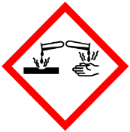 Signální slovo:Signální slovo:NebezpečíNebezpečíNebezpečíNebezpečíStandardní věty o nebezpečnosti:Standardní věty o nebezpečnosti:Způsobuje vážné poškození očí.Způsobuje vážné poškození očí.Způsobuje vážné poškození očí.Způsobuje vážné poškození očí.Pokyny pro bezpečné zacházení:Pokyny pro bezpečné zacházení:Uchovávejte mimo dosah dětí.Používejte ochranné rukavice/ochranný oděv/ochranné brýle/obličejový štít.Uchovávejte mimo dosah dětí.Používejte ochranné rukavice/ochranný oděv/ochranné brýle/obličejový štít.Uchovávejte mimo dosah dětí.Používejte ochranné rukavice/ochranný oděv/ochranné brýle/obličejový štít.Uchovávejte mimo dosah dětí.Používejte ochranné rukavice/ochranný oděv/ochranné brýle/obličejový štít.Pokyny pro bezpečné zacházení:Pokyny pro bezpečné zacházení:PŘI ZASAŽENÍ OČÍ: Několik minut opatrně vyplachujte vodou. Vyjměte kontaktní čočky, jsou-li nasazeny a pokud je lze vyjmout snadno. Pokračujte ve vyplachování.Okamžitě volejte TOXIKOLOGICKÉ INFORMAČNÍ STŘEDISKO/lékaře.PŘI ZASAŽENÍ OČÍ: Několik minut opatrně vyplachujte vodou. Vyjměte kontaktní čočky, jsou-li nasazeny a pokud je lze vyjmout snadno. Pokračujte ve vyplachování.Okamžitě volejte TOXIKOLOGICKÉ INFORMAČNÍ STŘEDISKO/lékaře.PŘI ZASAŽENÍ OČÍ: Několik minut opatrně vyplachujte vodou. Vyjměte kontaktní čočky, jsou-li nasazeny a pokud je lze vyjmout snadno. Pokračujte ve vyplachování.Okamžitě volejte TOXIKOLOGICKÉ INFORMAČNÍ STŘEDISKO/lékaře.PŘI ZASAŽENÍ OČÍ: Několik minut opatrně vyplachujte vodou. Vyjměte kontaktní čočky, jsou-li nasazeny a pokud je lze vyjmout snadno. Pokračujte ve vyplachování.Okamžitě volejte TOXIKOLOGICKÉ INFORMAČNÍ STŘEDISKO/lékaře.Pokyny pro bezpečné zacházení:Pokyny pro bezpečné zacházení:Odstraňte obal/obsah podle platné legislativy.Odstraňte obal/obsah podle platné legislativy.Odstraňte obal/obsah podle platné legislativy.Odstraňte obal/obsah podle platné legislativy.Doplňující informace na štítkuDoplňující informace na štítkuDoplňující informace na štítkuDoplňující informace na štítkuDoplňující informace na štítkuDoplňující informace na štítkuNejsouNejsouPožadavky nařízení 648/2004/EC o detergentech:Požadavky nařízení 648/2004/EC o detergentech:Požadavky nařízení 648/2004/EC o detergentech:Požadavky nařízení 648/2004/EC o detergentech:Požadavky nařízení 648/2004/EC o detergentech:Požadavky nařízení 648/2004/EC o detergentech:Adresa a telefonní číslo k získání datového listu: CHOPA spol. s r.o., Starý Vestec č. p. 224, 289 16 Přerov nad LabemVýrobek obsahuje (ingredients): < 5 % aniontové povrchově aktivní látky, 		< 	5 % amfoterní povrchově aktivní látky, Parfum: (D-limonene,Citral,Linalool). Konzervant: 2-Bromo-2- nitropropane-1,3- diol (ES: 200-143-0). Barvivo (colorant): Tartrazin (=E 102) (CI 19140)Adresa a telefonní číslo k získání datového listu: CHOPA spol. s r.o., Starý Vestec č. p. 224, 289 16 Přerov nad LabemVýrobek obsahuje (ingredients): < 5 % aniontové povrchově aktivní látky, 		< 	5 % amfoterní povrchově aktivní látky, Parfum: (D-limonene,Citral,Linalool). Konzervant: 2-Bromo-2- nitropropane-1,3- diol (ES: 200-143-0). Barvivo (colorant): Tartrazin (=E 102) (CI 19140)Adresa a telefonní číslo k získání datového listu: CHOPA spol. s r.o., Starý Vestec č. p. 224, 289 16 Přerov nad LabemVýrobek obsahuje (ingredients): < 5 % aniontové povrchově aktivní látky, 		< 	5 % amfoterní povrchově aktivní látky, Parfum: (D-limonene,Citral,Linalool). Konzervant: 2-Bromo-2- nitropropane-1,3- diol (ES: 200-143-0). Barvivo (colorant): Tartrazin (=E 102) (CI 19140)Adresa a telefonní číslo k získání datového listu: CHOPA spol. s r.o., Starý Vestec č. p. 224, 289 16 Přerov nad LabemVýrobek obsahuje (ingredients): < 5 % aniontové povrchově aktivní látky, 		< 	5 % amfoterní povrchově aktivní látky, Parfum: (D-limonene,Citral,Linalool). Konzervant: 2-Bromo-2- nitropropane-1,3- diol (ES: 200-143-0). Barvivo (colorant): Tartrazin (=E 102) (CI 19140)Adresa a telefonní číslo k získání datového listu: CHOPA spol. s r.o., Starý Vestec č. p. 224, 289 16 Přerov nad LabemVýrobek obsahuje (ingredients): < 5 % aniontové povrchově aktivní látky, 		< 	5 % amfoterní povrchově aktivní látky, Parfum: (D-limonene,Citral,Linalool). Konzervant: 2-Bromo-2- nitropropane-1,3- diol (ES: 200-143-0). Barvivo (colorant): Tartrazin (=E 102) (CI 19140)Adresa a telefonní číslo k získání datového listu: CHOPA spol. s r.o., Starý Vestec č. p. 224, 289 16 Přerov nad LabemVýrobek obsahuje (ingredients): < 5 % aniontové povrchově aktivní látky, 		< 	5 % amfoterní povrchově aktivní látky, Parfum: (D-limonene,Citral,Linalool). Konzervant: 2-Bromo-2- nitropropane-1,3- diol (ES: 200-143-0). Barvivo (colorant): Tartrazin (=E 102) (CI 19140)2.3Další nebezpečnostDalší nebezpečnostDalší nebezpečnostDalší nebezpečnostDalší nebezpečnostLátka není k datu vydání bezpečnostního listu klasifikována jako PBT nebo vPvB a není k datu vyhotovení bezpečnostního listu vedena v příloze XIV nařízení REACH, ani na kandidátské listině pro přílohu XIV nařízení REACH.Látka není k datu vydání bezpečnostního listu klasifikována jako PBT nebo vPvB a není k datu vyhotovení bezpečnostního listu vedena v příloze XIV nařízení REACH, ani na kandidátské listině pro přílohu XIV nařízení REACH.Látka není k datu vydání bezpečnostního listu klasifikována jako PBT nebo vPvB a není k datu vyhotovení bezpečnostního listu vedena v příloze XIV nařízení REACH, ani na kandidátské listině pro přílohu XIV nařízení REACH.Látka není k datu vydání bezpečnostního listu klasifikována jako PBT nebo vPvB a není k datu vyhotovení bezpečnostního listu vedena v příloze XIV nařízení REACH, ani na kandidátské listině pro přílohu XIV nařízení REACH.Látka není k datu vydání bezpečnostního listu klasifikována jako PBT nebo vPvB a není k datu vyhotovení bezpečnostního listu vedena v příloze XIV nařízení REACH, ani na kandidátské listině pro přílohu XIV nařízení REACH.Látka není k datu vydání bezpečnostního listu klasifikována jako PBT nebo vPvB a není k datu vyhotovení bezpečnostního listu vedena v příloze XIV nařízení REACH, ani na kandidátské listině pro přílohu XIV nařízení REACH.ODDÍL 3: Složení/informace o složkáchODDÍL 3: Složení/informace o složkáchODDÍL 3: Složení/informace o složkáchODDÍL 3: Složení/informace o složkáchODDÍL 3: Složení/informace o složkáchODDÍL 3: Složení/informace o složkách3.2SměsiSměsiSměsiSměsiSměsiIdentifikátor složky Identifikátor složky Koncentrace/rozmezí koncentrace v %Indexové čísloCAS čísloES čísloRegistrační čísloKlasifikace dle Nařízení ES 1272/2008Klasifikace dle Nařízení ES 1272/2008Identifikátor složky Identifikátor složky Koncentrace/rozmezí koncentrace v %Indexové čísloCAS čísloES čísloRegistrační čísloKód třídy a kategorie nebezpečnostiKód standardní věty o nebezpečnostiSodium Laureth SulfateSodium Laureth Sulfate3,04neuvedenoEye Dam. 1H318Sodium Laureth SulfateSodium Laureth Sulfate3,0468891-38-3Skin Irrit. 2H315Sodium Laureth SulfateSodium Laureth Sulfate3,04500-234-8Aquatic Chronic 3H412Sodium Laureth SulfateSodium Laureth Sulfate3,0401-2119488639-16-0XXXSodium Dodecylbenzen sulfonateSodium Dodecylbenzen sulfonate0,81neuvedenoAcute Tox. 4H302Sodium Dodecylbenzen sulfonateSodium Dodecylbenzen sulfonate0,8168411-30-3Skin Irrit. 2H315Sodium Dodecylbenzen sulfonateSodium Dodecylbenzen sulfonate0,81270-115-0Eye Dam. 1                          H318Sodium Dodecylbenzen sulfonateSodium Dodecylbenzen sulfonate0,8101-2119489428-22-0XXXAquatic Chronic 3H412Cocamidopropyl BetaineSCL:        C > 10 % => H318          4 > C ≤ 10 % => H319Cocamidopropyl BetaineSCL:        C > 10 % => H318          4 > C ≤ 10 % => H3190,54neuvedenoEye Dam.1H318Cocamidopropyl BetaineSCL:        C > 10 % => H318          4 > C ≤ 10 % => H319Cocamidopropyl BetaineSCL:        C > 10 % => H318          4 > C ≤ 10 % => H31997862-59-4Aquatic Chronic 3H412Cocamidopropyl BetaineSCL:        C > 10 % => H318          4 > C ≤ 10 % => H319Cocamidopropyl BetaineSCL:        C > 10 % => H318          4 > C ≤ 10 % => H319931-296-8Cocamidopropyl BetaineSCL:        C > 10 % => H318          4 > C ≤ 10 % => H319Cocamidopropyl BetaineSCL:        C > 10 % => H318          4 > C ≤ 10 % => H31901-2119488533-30-0XXXbronopol                                          (= 2-Bromo-2-Nitropropane.1,3-Diol)bronopol                                          (= 2-Bromo-2-Nitropropane.1,3-Diol)< 0,02603-085-00-8Acute Tox. 4                              Acute Tox. 4                                Eye Dam. 1                          Skin Irrit. 2                              STOT SE 3                                 Aquatic Acute 1                    Aquatic Chronic 2H302                    H312                                 H318                                  H315                       H335                             H400                        H411bronopol                                          (= 2-Bromo-2-Nitropropane.1,3-Diol)bronopol                                          (= 2-Bromo-2-Nitropropane.1,3-Diol)52-51-7Acute Tox. 4                              Acute Tox. 4                                Eye Dam. 1                          Skin Irrit. 2                              STOT SE 3                                 Aquatic Acute 1                    Aquatic Chronic 2H302                    H312                                 H318                                  H315                       H335                             H400                        H411bronopol                                          (= 2-Bromo-2-Nitropropane.1,3-Diol)bronopol                                          (= 2-Bromo-2-Nitropropane.1,3-Diol)200-143-0Acute Tox. 4                              Acute Tox. 4                                Eye Dam. 1                          Skin Irrit. 2                              STOT SE 3                                 Aquatic Acute 1                    Aquatic Chronic 2H302                    H312                                 H318                                  H315                       H335                             H400                        H411bronopol                                          (= 2-Bromo-2-Nitropropane.1,3-Diol)bronopol                                          (= 2-Bromo-2-Nitropropane.1,3-Diol)01-2119980938-15-0XXXAcute Tox. 4                              Acute Tox. 4                                Eye Dam. 1                          Skin Irrit. 2                              STOT SE 3                                 Aquatic Acute 1                    Aquatic Chronic 2H302                    H312                                 H318                                  H315                       H335                             H400                        H411Další informace o složkáchSměs může obsahovat složky, které nejsou klasifikovány jako nebezpečné nebo u nich není dosaženo minimální koncentrace nebezpečných látek ve směsi dle Nařízení ES 1272/2008 a proto zde nejsou uvedeny.Další informace o složkáchSměs může obsahovat složky, které nejsou klasifikovány jako nebezpečné nebo u nich není dosaženo minimální koncentrace nebezpečných látek ve směsi dle Nařízení ES 1272/2008 a proto zde nejsou uvedeny.Další informace o složkáchSměs může obsahovat složky, které nejsou klasifikovány jako nebezpečné nebo u nich není dosaženo minimální koncentrace nebezpečných látek ve směsi dle Nařízení ES 1272/2008 a proto zde nejsou uvedeny.Další informace o složkáchSměs může obsahovat složky, které nejsou klasifikovány jako nebezpečné nebo u nich není dosaženo minimální koncentrace nebezpečných látek ve směsi dle Nařízení ES 1272/2008 a proto zde nejsou uvedeny.Další informace o složkáchSměs může obsahovat složky, které nejsou klasifikovány jako nebezpečné nebo u nich není dosaženo minimální koncentrace nebezpečných látek ve směsi dle Nařízení ES 1272/2008 a proto zde nejsou uvedeny.Další informace o složkáchSměs může obsahovat složky, které nejsou klasifikovány jako nebezpečné nebo u nich není dosaženo minimální koncentrace nebezpečných látek ve směsi dle Nařízení ES 1272/2008 a proto zde nejsou uvedeny.Úplné znění H vět je uvedeno v oddíle 16 tohoto bezpečnostního listu.Úplné znění H vět je uvedeno v oddíle 16 tohoto bezpečnostního listu.Úplné znění H vět je uvedeno v oddíle 16 tohoto bezpečnostního listu.Úplné znění H vět je uvedeno v oddíle 16 tohoto bezpečnostního listu.Úplné znění H vět je uvedeno v oddíle 16 tohoto bezpečnostního listu.Úplné znění H vět je uvedeno v oddíle 16 tohoto bezpečnostního listu.ODDÍL 4: Pokyny pro první pomocODDÍL 4: Pokyny pro první pomocODDÍL 4: Pokyny pro první pomoc4.1Popis první pomociPopis první pomociProjeví-li se zdravotní potíže nebo v případě pochybností, uvědomte lékaře a poskytněte mu informace z tohoto bezpečnostního listu. Při bezvědomí umístěte postiženého do stabilizované polohy na boku, s mírně zakloněnou hlavou a dbejte o průchodnost dýchacích cest. Projeví-li se zdravotní potíže nebo v případě pochybností, uvědomte lékaře a poskytněte mu informace z tohoto bezpečnostního listu. Při bezvědomí umístěte postiženého do stabilizované polohy na boku, s mírně zakloněnou hlavou a dbejte o průchodnost dýchacích cest. Projeví-li se zdravotní potíže nebo v případě pochybností, uvědomte lékaře a poskytněte mu informace z tohoto bezpečnostního listu. Při bezvědomí umístěte postiženého do stabilizované polohy na boku, s mírně zakloněnou hlavou a dbejte o průchodnost dýchacích cest. Při vdechnutí: Při vdechnutí: Dopravte postiženého na čerstvý vzduch a zajistěte tělesný i duševní klid. Zabraňte prochladnutí. Při přetrvávajících obtížích vyhledejte lékařskou pomoc.Při styku s kůží: Při styku s kůží: Odstranit kontaminovaný oděv, zasaženou pokožku omývat proudem čisté vody. Při přetrvávajících obtížích vyhledejte lékařskou pomoc.Při styku s okem:Při styku s okem:Pečlivě vyplachujte postižené oko velkým množstvím vody směrem od vnitřního koutku k vnějšímu, a to i pod víčky. Při přetrvávajících obtížích přivolejte lékařskou pomoc.Při požití:Při požití:Důkladně vypláchněte ústa velkým množstvím vody. Zajistěte lékařské ošetření.4.2Nejdůležitější akutní a opožděné symptomy a účinkyNejdůležitější akutní a opožděné symptomy a účinkyPři kontaktu s očima způsobuje jejich poškození.Při kontaktu s očima způsobuje jejich poškození.Při kontaktu s očima způsobuje jejich poškození.4.3Pokyn týkající se okamžité lékařské pomoci a zvláštního ošetřeníPokyn týkající se okamžité lékařské pomoci a zvláštního ošetřeníV případě, že příznaky jakéhokoliv zasažení (např.: poškození, podráždění) vyvolaného kontaktem s tímto výrobkem po poskytnutí první pomoci neodezní, vyhledejte lékařskou pomoc a předložte tento bezpečnostní list. Na pracovišti je nutné mít k dispozici tekoucí pitnou vodu nebo oční sprchu k poskytnutí první pomoci při zasažení oka.V případě, že příznaky jakéhokoliv zasažení (např.: poškození, podráždění) vyvolaného kontaktem s tímto výrobkem po poskytnutí první pomoci neodezní, vyhledejte lékařskou pomoc a předložte tento bezpečnostní list. Na pracovišti je nutné mít k dispozici tekoucí pitnou vodu nebo oční sprchu k poskytnutí první pomoci při zasažení oka.V případě, že příznaky jakéhokoliv zasažení (např.: poškození, podráždění) vyvolaného kontaktem s tímto výrobkem po poskytnutí první pomoci neodezní, vyhledejte lékařskou pomoc a předložte tento bezpečnostní list. Na pracovišti je nutné mít k dispozici tekoucí pitnou vodu nebo oční sprchu k poskytnutí první pomoci při zasažení oka.ODDÍL 5: Opatření pro hašení požáruODDÍL 5: Opatření pro hašení požáruODDÍL 5: Opatření pro hašení požáru5.1HasivaHasivaVhodná hasiva:Vhodná hasiva:Hasicí pěna, hasicí prášek, oxid uhličitý, vodní mlha. Hasivo přizpůsobit okolí.Nevhodná hasiva:Nevhodná hasiva:Plný vodní proud5.2Zvláštní nebezpečnost vyplývající z látky nebo směsiZvláštní nebezpečnost vyplývající z látky nebo směsiNepředpokládá se. Uzavřené obaly s výrobkem mohou v důsledku přehřátí v průběhu požáru explodovat. Odpadní voda z hašení může obsahovat látky znečišťující vodu.  Nepředpokládá se. Uzavřené obaly s výrobkem mohou v důsledku přehřátí v průběhu požáru explodovat. Odpadní voda z hašení může obsahovat látky znečišťující vodu.  Nepředpokládá se. Uzavřené obaly s výrobkem mohou v důsledku přehřátí v průběhu požáru explodovat. Odpadní voda z hašení může obsahovat látky znečišťující vodu.  5.3Pokyny pro hasičePokyny pro hasičeNevstupovat do prostoru požáru bez odpovídajícího ochranného oblečení a nezávislého dýchacího přístroje. Uzavřete ohrožený prostor a zabraňte vstupu nepovolaným osobám. Hasit požár je potřeba z vyvýšeného místa nebo po směru větru. Mohou se uvolňovat oxidy uhlíku a dusíku. Nevstupovat do prostoru požáru bez odpovídajícího ochranného oblečení a nezávislého dýchacího přístroje. Uzavřete ohrožený prostor a zabraňte vstupu nepovolaným osobám. Hasit požár je potřeba z vyvýšeného místa nebo po směru větru. Mohou se uvolňovat oxidy uhlíku a dusíku. Nevstupovat do prostoru požáru bez odpovídajícího ochranného oblečení a nezávislého dýchacího přístroje. Uzavřete ohrožený prostor a zabraňte vstupu nepovolaným osobám. Hasit požár je potřeba z vyvýšeného místa nebo po směru větru. Mohou se uvolňovat oxidy uhlíku a dusíku. ODDÍL 6: Opatření v případě náhodného únikuODDÍL 6: Opatření v případě náhodného úniku6.1Opatření na ochranu osob, ochranné prostředky a nouzové postupy6.1.1Pro pracovníky kromě pracovníků zasahujících v případě nouzeZabraňte přímému kontaktu s produktem. V uzavřených místnostech zajistěte přívod čerstvého vzduchu. Používejte přidělené OOPP, jak je popsáno v bodě 8 tohoto bezpečnostního listu. Nekuřte, nepoužívejte otevřený oheň nebo jiné zdroje zapálení. Dodržujte běžné pracovní a hygienické předpisy.Zabraňte přímému kontaktu s produktem. V uzavřených místnostech zajistěte přívod čerstvého vzduchu. Používejte přidělené OOPP, jak je popsáno v bodě 8 tohoto bezpečnostního listu. Nekuřte, nepoužívejte otevřený oheň nebo jiné zdroje zapálení. Dodržujte běžné pracovní a hygienické předpisy.6.1.2Pro pracovníky zasahující v případě nouzeMateriály pro osobní ochranné oděvy: nestanovenoMateriály pro osobní ochranné oděvy: nestanoveno6.2Opatření na ochranu životního prostředíZabránit dalšímu úniku do životního prostředí. Zamezte vniknutí do kanalizace, povrchových a podzemních vod, do půdy. Při rozsáhlejším úniku do životního prostředí postupovat dle místních předpisů (havarijní plán, zákon o vodách) a kontaktovat příslušné odbory místních úřadů, odbor ŽP nebo inspektorát ČIŽP.Zabránit dalšímu úniku do životního prostředí. Zamezte vniknutí do kanalizace, povrchových a podzemních vod, do půdy. Při rozsáhlejším úniku do životního prostředí postupovat dle místních předpisů (havarijní plán, zákon o vodách) a kontaktovat příslušné odbory místních úřadů, odbor ŽP nebo inspektorát ČIŽP.6.3Metody a materiál pro omezení úniku a pro čištění6.3.1Pokyny pro omezení úniku rozlité látky nebo směsiVybavte se vhodnými osobními ochrannými prostředky. Zajistěte zakrytí kanalizačních vpustí kanalizačními ucpávkami. Zabraňte dalšímu rozšíření do okolního prostředí ohraničením uniklé kapaliny vhodným inertním sorpčním materiálem (např.: písek, zemina, chemizorb, vapex aj.).Vybavte se vhodnými osobními ochrannými prostředky. Zajistěte zakrytí kanalizačních vpustí kanalizačními ucpávkami. Zabraňte dalšímu rozšíření do okolního prostředí ohraničením uniklé kapaliny vhodným inertním sorpčním materiálem (např.: písek, zemina, chemizorb, vapex aj.).6.3.2Pokyny pro odstranění rozlité látky nebo směsiZlikvidujte jako nebezpečný odpad. Z kontaminované plochy absorbujte uniklou látku pomocí vhodného sorbentu (např.: písek, zemina, chemizorb, vapex aj.). Sorbent nechte chvíli působit a následně smeťte. Použitý (znečištěný) sorbent uložte do vhodné nádoby na nebezpečný odpad a zlikvidujte v souladu s platnými právními předpisy. Zlikvidujte jako nebezpečný odpad. Z kontaminované plochy absorbujte uniklou látku pomocí vhodného sorbentu (např.: písek, zemina, chemizorb, vapex aj.). Sorbent nechte chvíli působit a následně smeťte. Použitý (znečištěný) sorbent uložte do vhodné nádoby na nebezpečný odpad a zlikvidujte v souladu s platnými právními předpisy. 6.3.3Další informace týkající se rozlití a úniku, včetně pokynů týkajících se nevhodných metod omezení úniku nebo čištěníNejsouNejsou6.4Odkaz na jiné oddílyNebezpečné zplodiny hoření viz oddíl 5. Osobní ochranné prostředky viz oddíl 8. Neslučitelné materiály viz oddíl 10. Pokyny pro odstraňování: viz oddíl 13.Nebezpečné zplodiny hoření viz oddíl 5. Osobní ochranné prostředky viz oddíl 8. Neslučitelné materiály viz oddíl 10. Pokyny pro odstraňování: viz oddíl 13.ODDÍL 7: Zacházení a skladováníODDÍL 7: Zacházení a skladování7.1Opatření pro bezpečné zacházení7.1.1Konkrétní doporučeníPoužívejte osobní ochranné pomůcky (viz bod 8). Zajistěte dobré větrání pracoviště. Zamezte styku s očima. Skladujte a manipulujte ve shodě se všemi běžnými nařízeními a standardy platnými pro práci s chemickými látkami. Na pracovišti smějí být připraveny jen látky, které jsou potřebné pro práci. Pracoviště udržujte v čistotě.Používejte osobní ochranné pomůcky (viz bod 8). Zajistěte dobré větrání pracoviště. Zamezte styku s očima. Skladujte a manipulujte ve shodě se všemi běžnými nařízeními a standardy platnými pro práci s chemickými látkami. Na pracovišti smějí být připraveny jen látky, které jsou potřebné pro práci. Pracoviště udržujte v čistotě.7.1.2Pokyny týkající se obecné hygieny při práciPři práci není dovoleno jíst, pít a kouřit. Po použití si umyjte ruce. Před vstupem do prostor pro stravování odložte znečištěný oděv a ochranné prostředky. Pracoviště musí být udržované v čistotě a únikové východy musí být průchodné. Při práci není dovoleno jíst, pít a kouřit. Po použití si umyjte ruce. Před vstupem do prostor pro stravování odložte znečištěný oděv a ochranné prostředky. Pracoviště musí být udržované v čistotě a únikové východy musí být průchodné. 7.2Podmínky pro bezpečné skladování látek a směsí, včetně neslučitelných látek a směsíSkladujte na čistém, suchém, dobře větraném místě v originálních obalech. Zákaz kouření a manipulace v dosahu zážehových zdrojů. Neskladujte společně s oxidujícími látkami, kyselinami a zásadami. Nepřelévejte do náhradních obalů snadno zaměnitelných s potravinami.	 Skladujte na k tomu určeném místě. Chraňte před přímým slunečním zářením, vysokými teplotami a nadměrné vlhkosti.Skladujte na čistém, suchém, dobře větraném místě v originálních obalech. Zákaz kouření a manipulace v dosahu zážehových zdrojů. Neskladujte společně s oxidujícími látkami, kyselinami a zásadami. Nepřelévejte do náhradních obalů snadno zaměnitelných s potravinami.	 Skladujte na k tomu určeném místě. Chraňte před přímým slunečním zářením, vysokými teplotami a nadměrné vlhkosti.7.3Specifické konečné/specifická konečná použitíVýrobek nepoužívejte k jiným než určeným účelům uvedených v oddíle 1 tohoto bezpečnostního listu.Oplachové vody zlikvidujte v souladu s místními a národními předpisy.Výrobek nepoužívejte k jiným než určeným účelům uvedených v oddíle 1 tohoto bezpečnostního listu.Oplachové vody zlikvidujte v souladu s místními a národními předpisy.ODDÍL 8: Omezování expozice /osobní ochranné prostředkyODDÍL 8: Omezování expozice /osobní ochranné prostředkyODDÍL 8: Omezování expozice /osobní ochranné prostředkyODDÍL 8: Omezování expozice /osobní ochranné prostředkyODDÍL 8: Omezování expozice /osobní ochranné prostředkyODDÍL 8: Omezování expozice /osobní ochranné prostředkyODDÍL 8: Omezování expozice /osobní ochranné prostředkyODDÍL 8: Omezování expozice /osobní ochranné prostředkyODDÍL 8: Omezování expozice /osobní ochranné prostředky8.1Kontrolní parametryKontrolní parametryKontrolní parametryKontrolní parametryKontrolní parametryKontrolní parametryKontrolní parametryKontrolní parametryExpoziční limity podle Nařízení vlády č. 361/2007 Sb.:Expoziční limity podle Nařízení vlády č. 361/2007 Sb.:Expoziční limity podle Nařízení vlády č. 361/2007 Sb.:Expoziční limity podle Nařízení vlády č. 361/2007 Sb.:Expoziční limity podle Nařízení vlády č. 361/2007 Sb.:Expoziční limity podle Nařízení vlády č. 361/2007 Sb.:Expoziční limity podle Nařízení vlády č. 361/2007 Sb.:Expoziční limity podle Nařízení vlády č. 361/2007 Sb.:Expoziční limity podle Nařízení vlády č. 361/2007 Sb.:Název látky (složky):Název látky (složky):Název látky (složky):CASCASPEL mg/m3NPK-P mg/m3NPK-P mg/m3PoznámkaUhličitany alkalických kovů Uhličitany alkalických kovů Uhličitany alkalických kovů 497-19-8497-19-851010-Limitní hodnoty ukazatelů biologických testů (vyhláška č. 432/2003 Sb.):Limitní hodnoty ukazatelů biologických testů (vyhláška č. 432/2003 Sb.):Limitní hodnoty ukazatelů biologických testů (vyhláška č. 432/2003 Sb.):Limitní hodnoty ukazatelů biologických testů (vyhláška č. 432/2003 Sb.):Limitní hodnoty ukazatelů biologických testů (vyhláška č. 432/2003 Sb.):Limitní hodnoty ukazatelů biologických testů (vyhláška č. 432/2003 Sb.):Limitní hodnoty ukazatelů biologických testů (vyhláška č. 432/2003 Sb.):Limitní hodnoty ukazatelů biologických testů (vyhláška č. 432/2003 Sb.):Limitní hodnoty ukazatelů biologických testů (vyhláška č. 432/2003 Sb.):Název látky (složky)Název látky (složky)Název látky (složky)Název látky (složky)Název látky (složky)DNELDNELPNECPNECSodium Laureth SulfateSodium Laureth SulfateSodium Laureth SulfateSodium Laureth SulfateSodium Laureth Sulfate175 mg/m³ (pracovník, inhalačně, dlouhodobá expozice)2750 mg/kg tělesné váhy/den (pracovník, dermálně, dlouhodobá expozice)52 mg/m³ (spotřebitel, inhalačně, dlouhodobá expozice)1650 mg/kg tělesné váhy/den (spotřebitel, dermálně, dlouhodobá expozice)15 mg/kg tělesné váhy/den (spotřebitel, orálně, dlouhodobá expozice)175 mg/m³ (pracovník, inhalačně, dlouhodobá expozice)2750 mg/kg tělesné váhy/den (pracovník, dermálně, dlouhodobá expozice)52 mg/m³ (spotřebitel, inhalačně, dlouhodobá expozice)1650 mg/kg tělesné váhy/den (spotřebitel, dermálně, dlouhodobá expozice)15 mg/kg tělesné váhy/den (spotřebitel, orálně, dlouhodobá expozice)0,24 mg/L (sladkovodní)0,024 mg/L (mořská voda)10 mg/L (ČOV)0,917 mg/kg (hmotnost vysušeného sedimentu) (sladkovodního)0,092 mg/kg (hmotnost vysušeného sedimentu) (z mořské vody)7,5 mg/kg (hmotnost vysušené půdy) (půda, suchozemské organismy)0,24 mg/L (sladkovodní)0,024 mg/L (mořská voda)10 mg/L (ČOV)0,917 mg/kg (hmotnost vysušeného sedimentu) (sladkovodního)0,092 mg/kg (hmotnost vysušeného sedimentu) (z mořské vody)7,5 mg/kg (hmotnost vysušené půdy) (půda, suchozemské organismy)Sodium Dodecylbenzen sulfonateSodium Dodecylbenzen sulfonateSodium Dodecylbenzen sulfonateSodium Dodecylbenzen sulfonateSodium Dodecylbenzen sulfonate6 mg/m3 (pracovník, inhalačně, dlouhodobá expozice)6 mg/m3 (pracovník, inhalačně, dlouhodobá expozice - lokální dráždění)85 mg/kg tělesné váhy/den (pracovník, dermálně, dlouhodobá expozice)1,5 mg/m³ (spotřebitel, inhalačně, dlouhodobá expozice)1,5 mg/m³ (spotřebitel, inhalačně, dlouhodobá expozice - lokální dráždění)42,5 mg/kg tělesné váhy/den (spotřebitel, dermálně, dlouhodobá expozice)0,425 mg/kg tělesné váhy/den (spotřebitel, orálně, dlouhodobá expozice)6 mg/m3 (pracovník, inhalačně, dlouhodobá expozice)6 mg/m3 (pracovník, inhalačně, dlouhodobá expozice - lokální dráždění)85 mg/kg tělesné váhy/den (pracovník, dermálně, dlouhodobá expozice)1,5 mg/m³ (spotřebitel, inhalačně, dlouhodobá expozice)1,5 mg/m³ (spotřebitel, inhalačně, dlouhodobá expozice - lokální dráždění)42,5 mg/kg tělesné váhy/den (spotřebitel, dermálně, dlouhodobá expozice)0,425 mg/kg tělesné váhy/den (spotřebitel, orálně, dlouhodobá expozice)0,268 mg/L (sladkovodní)0,027 mg/L (mořská voda)3,43 mg/L (ČOV)8,1 mg/kg (hmotnost vysušeného sedimentu) (sladkovodního)6,8 mg/kg (hmotnost vysušeného sedimentu) (z mořské vody)35 mg/kg (hmotnost vysušené půdy) (půda, suchozemské organismy)0,268 mg/L (sladkovodní)0,027 mg/L (mořská voda)3,43 mg/L (ČOV)8,1 mg/kg (hmotnost vysušeného sedimentu) (sladkovodního)6,8 mg/kg (hmotnost vysušeného sedimentu) (z mořské vody)35 mg/kg (hmotnost vysušené půdy) (půda, suchozemské organismy)Cocamidopropyl BetaineCocamidopropyl BetaineCocamidopropyl BetaineCocamidopropyl BetaineCocamidopropyl Betaine44 mg/m³ (pracovník, inhalačně, dlouhodobá expozice)12,5 mg/kg tělesné váhy/den (pracovník, dermálně, dlouhodobá expozice)7,5 mg/kg tělesné váhy/den (spotřebitel, dermálně, dlouhodobá expozice)7,5 mg/kg tělesné váhy/den (spotřebitel, orálně, dlouhodobá expozice)44 mg/m³ (pracovník, inhalačně, dlouhodobá expozice)12,5 mg/kg tělesné váhy/den (pracovník, dermálně, dlouhodobá expozice)7,5 mg/kg tělesné váhy/den (spotřebitel, dermálně, dlouhodobá expozice)7,5 mg/kg tělesné váhy/den (spotřebitel, orálně, dlouhodobá expozice)0,013 mg/L (sladkovodní)0,001 mg/L (mořská voda)3000 mg/L (ČOV)1 mg/kg (hmotnost vysušeného sedimentu) (sladkovodního)0,1 mg/kg (hmotnost vysušeného sedimentu) (z mořské vody)0,8 mg/kg (hmotnost vysušené půdy) (půda, suchozemské organismy)0,013 mg/L (sladkovodní)0,001 mg/L (mořská voda)3000 mg/L (ČOV)1 mg/kg (hmotnost vysušeného sedimentu) (sladkovodního)0,1 mg/kg (hmotnost vysušeného sedimentu) (z mořské vody)0,8 mg/kg (hmotnost vysušené půdy) (půda, suchozemské organismy)bronopol                                                                       (= 2-Bromo-2-Nitropropane.1,3-Diol)bronopol                                                                       (= 2-Bromo-2-Nitropropane.1,3-Diol)bronopol                                                                       (= 2-Bromo-2-Nitropropane.1,3-Diol)bronopol                                                                       (= 2-Bromo-2-Nitropropane.1,3-Diol)bronopol                                                                       (= 2-Bromo-2-Nitropropane.1,3-Diol)4,1 mg/m3 (pracovník, inhalačně, dlouhodobá expozice)12,3 mg/m3 (pracovník, inhalačně, krátkodobá expozice)4,2 mg/m3 (pracovník, inhalačně, dlouhodobá expozice - lokální dráždění)4,2 mg/m3 (pracovník, inhalačně, krátkobá expozice - lokální dráždění)2,3 mg/kg tělesné váhy/den (pracovník, dermálně, dlouhodobá expozice)7 mg/kg tělesné váhy/den (pracovník, dermálně, krátkodobá expozice)13 μg/m3 (pracovník, dermálně, dlouhodobá expozice - lokální dráždění)13 μg/m3 (pracovník, dermálně, krátkobá expozice - lokální dráždění)1,2 mg/m³ (spotřebitel, inhalačně, dlouhodobá expozice)3,7 mg/m³ (spotřebitel, inhalačně, krátkodobá expozice)1,3 mg/m3 (spotřebitel, inhalačně, dlouhodobá expozice - lokální dráždění)1,3 mg/m3 (spotřebitel, inhalačně, krátkobá expozice - lokální dráždění)1,4 mg/kg tělesné váhy/den (spotřebitel, dermálně, dlouhodobá expozice)4,2 mg/kg tělesné váhy/den (spotřebitel, dermálně, krátkodobá expozice)8 μg/m3 (spotřebitel, dermálně, dlouhodobá expozice - lokální dráždění)8 μg/m3 (spotřebitel, dermálně, krátkobá expozice - lokální dráždění)0,35 mg/kg tělesné váhy/den (spotřebitel, orálně, dlouhodobá expozice) 1,1 mg/kg tělesné váhy/den (spotřebitel, orálně, krátkodobá expozice)4,1 mg/m3 (pracovník, inhalačně, dlouhodobá expozice)12,3 mg/m3 (pracovník, inhalačně, krátkodobá expozice)4,2 mg/m3 (pracovník, inhalačně, dlouhodobá expozice - lokální dráždění)4,2 mg/m3 (pracovník, inhalačně, krátkobá expozice - lokální dráždění)2,3 mg/kg tělesné váhy/den (pracovník, dermálně, dlouhodobá expozice)7 mg/kg tělesné váhy/den (pracovník, dermálně, krátkodobá expozice)13 μg/m3 (pracovník, dermálně, dlouhodobá expozice - lokální dráždění)13 μg/m3 (pracovník, dermálně, krátkobá expozice - lokální dráždění)1,2 mg/m³ (spotřebitel, inhalačně, dlouhodobá expozice)3,7 mg/m³ (spotřebitel, inhalačně, krátkodobá expozice)1,3 mg/m3 (spotřebitel, inhalačně, dlouhodobá expozice - lokální dráždění)1,3 mg/m3 (spotřebitel, inhalačně, krátkobá expozice - lokální dráždění)1,4 mg/kg tělesné váhy/den (spotřebitel, dermálně, dlouhodobá expozice)4,2 mg/kg tělesné váhy/den (spotřebitel, dermálně, krátkodobá expozice)8 μg/m3 (spotřebitel, dermálně, dlouhodobá expozice - lokální dráždění)8 μg/m3 (spotřebitel, dermálně, krátkobá expozice - lokální dráždění)0,35 mg/kg tělesné váhy/den (spotřebitel, orálně, dlouhodobá expozice) 1,1 mg/kg tělesné váhy/den (spotřebitel, orálně, krátkodobá expozice)0,01 mg/L (sladkovodní)0,001 mg/L (mořská voda)0,43 mg/L (ČOV)0,041 mg/kg (hmotnost vysušeného sedimentu) (sladkovodního)0,003 mg/kg (hmotnost vysušeného sedimentu) (z mořské vody)0,5 mg/kg (hmotnost vysušené půdy) (půda, suchozemské organismy)0,01 mg/L (sladkovodní)0,001 mg/L (mořská voda)0,43 mg/L (ČOV)0,041 mg/kg (hmotnost vysušeného sedimentu) (sladkovodního)0,003 mg/kg (hmotnost vysušeného sedimentu) (z mořské vody)0,5 mg/kg (hmotnost vysušené půdy) (půda, suchozemské organismy)8.28.2Omezování expoziceOmezování expoziceOmezování expoziceOmezování expoziceOmezování expoziceOmezování expoziceOmezování expozice8.2.18.2.1Vhodné technické kontrolyVhodné technické kontrolyVhodné technické kontrolyVhodné technické kontrolyVhodné technické kontrolyVhodné technické kontrolyVhodné technické kontrolyDodržujte pracovní postupy zahrnující opatření pro bezpečnou manipulaci, skladování a dopravu nebezpečných chemických a směsí. Udržujte z dosahu hořlavých látek nebo látek chemicky nestálých. Zajistěte dobré větrání pracoviště. V případě nedostatečného větrání použijte místní odsávání. Dodržujte pracovní postupy zahrnující opatření pro bezpečnou manipulaci, skladování a dopravu nebezpečných chemických a směsí. Udržujte z dosahu hořlavých látek nebo látek chemicky nestálých. Zajistěte dobré větrání pracoviště. V případě nedostatečného větrání použijte místní odsávání. Dodržujte pracovní postupy zahrnující opatření pro bezpečnou manipulaci, skladování a dopravu nebezpečných chemických a směsí. Udržujte z dosahu hořlavých látek nebo látek chemicky nestálých. Zajistěte dobré větrání pracoviště. V případě nedostatečného větrání použijte místní odsávání. Dodržujte pracovní postupy zahrnující opatření pro bezpečnou manipulaci, skladování a dopravu nebezpečných chemických a směsí. Udržujte z dosahu hořlavých látek nebo látek chemicky nestálých. Zajistěte dobré větrání pracoviště. V případě nedostatečného větrání použijte místní odsávání. Dodržujte pracovní postupy zahrnující opatření pro bezpečnou manipulaci, skladování a dopravu nebezpečných chemických a směsí. Udržujte z dosahu hořlavých látek nebo látek chemicky nestálých. Zajistěte dobré větrání pracoviště. V případě nedostatečného větrání použijte místní odsávání. Dodržujte pracovní postupy zahrnující opatření pro bezpečnou manipulaci, skladování a dopravu nebezpečných chemických a směsí. Udržujte z dosahu hořlavých látek nebo látek chemicky nestálých. Zajistěte dobré větrání pracoviště. V případě nedostatečného větrání použijte místní odsávání. Dodržujte pracovní postupy zahrnující opatření pro bezpečnou manipulaci, skladování a dopravu nebezpečných chemických a směsí. Udržujte z dosahu hořlavých látek nebo látek chemicky nestálých. Zajistěte dobré větrání pracoviště. V případě nedostatečného větrání použijte místní odsávání. Dodržujte pracovní postupy zahrnující opatření pro bezpečnou manipulaci, skladování a dopravu nebezpečných chemických a směsí. Udržujte z dosahu hořlavých látek nebo látek chemicky nestálých. Zajistěte dobré větrání pracoviště. V případě nedostatečného větrání použijte místní odsávání. Dodržujte pracovní postupy zahrnující opatření pro bezpečnou manipulaci, skladování a dopravu nebezpečných chemických a směsí. Udržujte z dosahu hořlavých látek nebo látek chemicky nestálých. Zajistěte dobré větrání pracoviště. V případě nedostatečného větrání použijte místní odsávání. Omezování expozice pracovníkůOmezování expozice pracovníkůOmezování expozice pracovníkůOmezování expozice pracovníkůOmezování expozice pracovníkůOmezování expozice pracovníkůOmezování expozice pracovníkůOmezování expozice pracovníkůOmezování expozice pracovníkůOchrana dýchacích cest:Ochrana dýchacích cest:Ochrana dýchacích cest:Ochrana dýchacích cest:Nepředpokládá se nutnost použití.Nepředpokládá se nutnost použití.Nepředpokládá se nutnost použití.Nepředpokládá se nutnost použití.Nepředpokládá se nutnost použití.Ochrana očí:Ochrana očí:Ochrana očí:Ochrana očí:Použít těsně přiléhající ochranné brýle dle ČSN EN 168.Použít těsně přiléhající ochranné brýle dle ČSN EN 168.Použít těsně přiléhající ochranné brýle dle ČSN EN 168.Použít těsně přiléhající ochranné brýle dle ČSN EN 168.Použít těsně přiléhající ochranné brýle dle ČSN EN 168.Ochrana rukou:Ochrana rukou:Ochrana rukou:Ochrana rukou:Použít vhodné ochranné rukavice. Při výběru rukavic pro konkrétní aplikaci by se mělo přihlížet ke všem souvisejícím faktorům; mezi jinými i k jiným chemikáliím, se kterými lze přijít do styku, fyzikálním požadavkům (ochrana proti proříznutí a propíchnutí, zručnost, tepelná ochrana), možným tělesným reakcím na materiál rukavic a pokynům a specifikacím dodavatele rukavic. Při opakovaném použití rukavic před svléknutím očistěte a na dobře větraném místě uschovejte. Použít vhodné ochranné rukavice. Při výběru rukavic pro konkrétní aplikaci by se mělo přihlížet ke všem souvisejícím faktorům; mezi jinými i k jiným chemikáliím, se kterými lze přijít do styku, fyzikálním požadavkům (ochrana proti proříznutí a propíchnutí, zručnost, tepelná ochrana), možným tělesným reakcím na materiál rukavic a pokynům a specifikacím dodavatele rukavic. Při opakovaném použití rukavic před svléknutím očistěte a na dobře větraném místě uschovejte. Použít vhodné ochranné rukavice. Při výběru rukavic pro konkrétní aplikaci by se mělo přihlížet ke všem souvisejícím faktorům; mezi jinými i k jiným chemikáliím, se kterými lze přijít do styku, fyzikálním požadavkům (ochrana proti proříznutí a propíchnutí, zručnost, tepelná ochrana), možným tělesným reakcím na materiál rukavic a pokynům a specifikacím dodavatele rukavic. Při opakovaném použití rukavic před svléknutím očistěte a na dobře větraném místě uschovejte. Použít vhodné ochranné rukavice. Při výběru rukavic pro konkrétní aplikaci by se mělo přihlížet ke všem souvisejícím faktorům; mezi jinými i k jiným chemikáliím, se kterými lze přijít do styku, fyzikálním požadavkům (ochrana proti proříznutí a propíchnutí, zručnost, tepelná ochrana), možným tělesným reakcím na materiál rukavic a pokynům a specifikacím dodavatele rukavic. Při opakovaném použití rukavic před svléknutím očistěte a na dobře větraném místě uschovejte. Použít vhodné ochranné rukavice. Při výběru rukavic pro konkrétní aplikaci by se mělo přihlížet ke všem souvisejícím faktorům; mezi jinými i k jiným chemikáliím, se kterými lze přijít do styku, fyzikálním požadavkům (ochrana proti proříznutí a propíchnutí, zručnost, tepelná ochrana), možným tělesným reakcím na materiál rukavic a pokynům a specifikacím dodavatele rukavic. Při opakovaném použití rukavic před svléknutím očistěte a na dobře větraném místě uschovejte. Ochrana kůže:Ochrana kůže:Ochrana kůže:Ochrana kůže:Ochranný pracovní oděv, kontaminovaný oděv ihned odložte.Ochranný pracovní oděv, kontaminovaný oděv ihned odložte.Ochranný pracovní oděv, kontaminovaný oděv ihned odložte.Ochranný pracovní oděv, kontaminovaný oděv ihned odložte.Ochranný pracovní oděv, kontaminovaný oděv ihned odložte.Omezování expozice životního prostředíOmezování expozice životního prostředíOmezování expozice životního prostředíOmezování expozice životního prostředíOmezování expozice životního prostředíOmezování expozice životního prostředíOmezování expozice životního prostředíOmezování expozice životního prostředíOmezování expozice životního prostředíDodržujte podmínky manipulace a skladování, zejména zajistěte prostory proti únikům do vodních toků, půdy a kanalizace.Dodržujte podmínky manipulace a skladování, zejména zajistěte prostory proti únikům do vodních toků, půdy a kanalizace.Dodržujte podmínky manipulace a skladování, zejména zajistěte prostory proti únikům do vodních toků, půdy a kanalizace.Dodržujte podmínky manipulace a skladování, zejména zajistěte prostory proti únikům do vodních toků, půdy a kanalizace.Dodržujte podmínky manipulace a skladování, zejména zajistěte prostory proti únikům do vodních toků, půdy a kanalizace.Dodržujte podmínky manipulace a skladování, zejména zajistěte prostory proti únikům do vodních toků, půdy a kanalizace.Dodržujte podmínky manipulace a skladování, zejména zajistěte prostory proti únikům do vodních toků, půdy a kanalizace.Dodržujte podmínky manipulace a skladování, zejména zajistěte prostory proti únikům do vodních toků, půdy a kanalizace.Dodržujte podmínky manipulace a skladování, zejména zajistěte prostory proti únikům do vodních toků, půdy a kanalizace.ODDÍL 9: Fyzikální a chemické vlastnostiODDÍL 9: Fyzikální a chemické vlastnostiODDÍL 9: Fyzikální a chemické vlastnostiODDÍL 9: Fyzikální a chemické vlastnosti9.1Informace o základních fyzikálních a chemických vlastnostechInformace o základních fyzikálních a chemických vlastnostechInformace o základních fyzikálních a chemických vlastnostechSkupenství:Skupenství:Vzhled (barva):Vzhled (barva):Modrá nebo žlutá viskózní kapalina Modrá nebo žlutá viskózní kapalina Zápach:Zápach:citronovýcitronovýPrahová hodnota zápachu:Prahová hodnota zápachu:nestanovenanestanovenapH (při 20°C):pH (při 20°C):6,8 – 7,16,8 – 7,1Bod tání / bod tuhnutí (°C):Bod tání / bod tuhnutí (°C):nestanovenonestanovenoPočáteční bod varu a rozmezí bodu varu (°C):Počáteční bod varu a rozmezí bodu varu (°C):nestanovennestanovenBod vzplanutí (°C):Bod vzplanutí (°C):nestanovennestanovenRychlost odpařování:Rychlost odpařování:nestanovenanestanovenaHořlavost (pevné látky, plyny):Hořlavost (pevné látky, plyny):nestanovenanestanovenaMezní hodnoty hořlavosti nebo výbušnosti: Mezní hodnoty hořlavosti nebo výbušnosti:                                                         horní mez (% obj.):                                                        horní mez (% obj.):nestanovenanestanovena                                                      dolní mez (% obj.):                                                      dolní mez (% obj.):nestanovenanestanovenaTlak páry:Tlak páry:nestanovennestanovenHustota páry:Hustota páry:nestanovenanestanovenaRelativní hustota (při 20°C):Relativní hustota (při 20°C):nestanovenanestanovenaRozpustnost:Rozpustnost:nestanovenanestanovenaRozdělovací koeficient: n-oktanol / voda:Rozdělovací koeficient: n-oktanol / voda:nestanovennestanovenTeplota samovznícení:Teplota samovznícení:nestanovenanestanovenaTeplota rozkladu:Teplota rozkladu:nestanovenanestanovenaViskozita (při 40°C):Viskozita (při 40°C):nestanovenanestanovenaVýbušné vlastnosti:Výbušné vlastnosti:nestanovenynestanovenyOxidační vlastnosti:Oxidační vlastnosti:nestanovenynestanoveny9.2Další informaceDalší informaceDalší informacenestanovenynestanovenynestanovenyODDÍL 10: Stálost a reaktivitaODDÍL 10: Stálost a reaktivita10.1ReaktivitaZa běžných podmínek nejsou známa žádná zvláštní rizika reakce s jinými látkami. Za běžných podmínek nejsou známa žádná zvláštní rizika reakce s jinými látkami. 10.2Chemická stabilitaPři dodržování stanovených předpisů a pokynů pro skladování a používání je přípravek stabilní. Zabránit nadměrnému zahřátí různými zdroji tepla, nevhodné podmínky skladování (bod 10.4 a 10.5). Při dodržování stanovených předpisů a pokynů pro skladování a používání je přípravek stabilní. Zabránit nadměrnému zahřátí různými zdroji tepla, nevhodné podmínky skladování (bod 10.4 a 10.5). 10.3Možnost nebezpečných reakcíZa normálních podmínek skladování a používání nedochází k nebezpečným reakcím.Za normálních podmínek skladování a používání nedochází k nebezpečným reakcím.10.4Podmínky, kterým je třeba zabránitVysoké teploty, dlouhodobé sluneční záření. S přípravkem nemanipulovat v blízkosti tepelného spotřebiče, otevřeného ohně a jisker.Vysoké teploty, dlouhodobé sluneční záření. S přípravkem nemanipulovat v blízkosti tepelného spotřebiče, otevřeného ohně a jisker.10.5Neslučitelné materiálySkladujte z dosahu: hořlavých materiálů, silných oxidačních činidel, peroxidů, kyselin, zásad, potravin, nápojů a krmiv.Skladujte z dosahu: hořlavých materiálů, silných oxidačních činidel, peroxidů, kyselin, zásad, potravin, nápojů a krmiv.10.6Nebezpečné produkty rozkladuViz oddíl 5 tohoto bezpečnostního listu.Viz oddíl 5 tohoto bezpečnostního listu.ODDÍL 11: Toxikologické informaceODDÍL 11: Toxikologické informace11.1Informace o toxikologických účincícha) Akutní toxicitaa) Akutní toxicitaLátka není klasifikována jako akutně toxická.Látka není klasifikována jako akutně toxická.b) Žíravost/dráždivost pro kůži b) Žíravost/dráždivost pro kůži Na základě dostupných údajů nejsou kritéria pro klasifikaci splněna.Na základě dostupných údajů nejsou kritéria pro klasifikaci splněna.c) Vážné poškození očí/podráždění očíc) Vážné poškození očí/podráždění očíZpůsobuje vážné poškození očí.Způsobuje vážné poškození očí.d) Senzibilizace dýchacích cest/senzibilizace kůžed) Senzibilizace dýchacích cest/senzibilizace kůžeNa základě dostupných údajů nejsou kritéria pro klasifikaci splněna.Na základě dostupných údajů nejsou kritéria pro klasifikaci splněna.e) Mutagenita v zárodečných buňkáche) Mutagenita v zárodečných buňkáchNa základě dostupných údajů nejsou kritéria pro klasifikaci splněna.Na základě dostupných údajů nejsou kritéria pro klasifikaci splněna.f) Karcinogenitaf) KarcinogenitaNa základě dostupných údajů nejsou kritéria pro klasifikaci splněna.Na základě dostupných údajů nejsou kritéria pro klasifikaci splněna.g) Toxicita pro reprodukcig) Toxicita pro reprodukciNa základě dostupných údajů nejsou kritéria pro klasifikaci splněna.Na základě dostupných údajů nejsou kritéria pro klasifikaci splněna.h) Toxicita pro specifické cílové orgány - jednorázová expoziceh) Toxicita pro specifické cílové orgány - jednorázová expoziceNa základě dostupných údajů nejsou kritéria pro klasifikaci splněna.Na základě dostupných údajů nejsou kritéria pro klasifikaci splněna.i) Toxicita pro specifické cílové orgány - opakovaná expozicei) Toxicita pro specifické cílové orgány - opakovaná expoziceNa základě dostupných údajů nejsou kritéria pro klasifikaci splněna.Na základě dostupných údajů nejsou kritéria pro klasifikaci splněna.j) Nebezpečnost při vdechnutíj) Nebezpečnost při vdechnutíNa základě dostupných údajů nejsou kritéria pro klasifikaci splněna.Na základě dostupných údajů nejsou kritéria pro klasifikaci splněna.Další údajeDalší údajeNejsouNejsouODDÍL 12: Ekologické informaceODDÍL 12: Ekologické informace12.1ToxicitaRybyRybyInformace není k dispozici.Informace není k dispozici.KorýšiKorýšiInformace není k dispozici.Informace není k dispozici.ŘasyŘasyInformace není k dispozici.Informace není k dispozici.Jiné vodní rostlinyJiné vodní rostlinyInformace není k dispozici.Informace není k dispozici.Půdní mikroorganismy a makroorganismyPůdní mikroorganismy a makroorganismyInformace není k dispozici.Informace není k dispozici.Další organismy důležité pro životní prostředí (ptáci, včely, rostliny)Další organismy důležité pro životní prostředí (ptáci, včely, rostliny)Informace není k dispozici.Informace není k dispozici.12.2Perzistence a rozložitelnostInformace není k dispozici.Konečná biologická rozložitelnost povrchově aktivních látek /PAL/, obsažených v přípravku, splňují (podle údajů dodaných výrobci těchto PAL) požadavky stanovené Nařízením (ES) č. 648/2004, v platném znění. Informace není k dispozici.Konečná biologická rozložitelnost povrchově aktivních látek /PAL/, obsažených v přípravku, splňují (podle údajů dodaných výrobci těchto PAL) požadavky stanovené Nařízením (ES) č. 648/2004, v platném znění. 12.3Bioakumulační potenciálInformace není k dispozici.Informace není k dispozici.12.4Mobilita v půděInformace není k dispozici.Informace není k dispozici.12.5Výsledky posouzení PBT a vPvBLátka nesplňuje kritéria pro zařazení mezi látky PBT nebo vPvB.Látka nesplňuje kritéria pro zařazení mezi látky PBT nebo vPvB.12.6Jiné nepříznivé účinkyInformace není k dispozici.Informace není k dispozici.ODDÍL 13: Pokyny pro odstraňováníODDÍL 13: Pokyny pro odstraňování13.1Metody nakládání s odpadya)Specifikace obalů a metody pro nakládání s odpady, včetně vhodných metod nakládání s odpady (např. spalování, recyklace, skládkování)Látku i její zbytky je nutné odkládat na místa vhodná a určená jako shromaždiště odpadu. Odpad předávat pouze oprávněné osobě k převzetí tohoto odpadu. Znečištěné obaly důkladně vymýt a předat k recyklaci nebo oprávněné osobě k likvidaci. Odpad likvidovat v souladu s platnými právními předpisy. Látku i její zbytky je nutné odkládat na místa vhodná a určená jako shromaždiště odpadu. Odpad předávat pouze oprávněné osobě k převzetí tohoto odpadu. Znečištěné obaly důkladně vymýt a předat k recyklaci nebo oprávněné osobě k likvidaci. Odpad likvidovat v souladu s platnými právními předpisy. b)Specifikace fyzikálních/chemických vlastností, které mohou ovlivnit způsob nakládání s odpadySměs je neomezeně mísitelná s vodou.Směs je neomezeně mísitelná s vodou.c)Zamezení odstraňování odpadů prostřednictvím kanalizaceJe nutné zamezit úniku směsi do kanalizace.Je nutné zamezit úniku směsi do kanalizace.d)Zvláštní bezpečnostní opatření pro každý doporučený způsob nakládání s odpady Zamezit styku s očima.Zamezit styku s očima.ODDÍL 14: Informace pro přepravuODDÍL 14: Informace pro přepravuODDÍL 14: Informace pro přepravuODDÍL 14: Informace pro přepravuODDÍL 14: Informace pro přepravuODDÍL 14: Informace pro přepravuODDÍL 14: Informace pro přepravuODDÍL 14: Informace pro přepravu14.1UN číslo UN číslo UN číslo UN číslo UN číslo UN číslo UN číslo Není věcí ADRNení věcí ADRNení věcí ADRNení věcí ADRNení věcí ADRNení věcí ADRNení věcí ADRNení věcí ADR14.2Oficiální (OSN) pojmenování pro přepravuOficiální (OSN) pojmenování pro přepravuOficiální (OSN) pojmenování pro přepravuOficiální (OSN) pojmenování pro přepravuOficiální (OSN) pojmenování pro přepravuOficiální (OSN) pojmenování pro přepravuOficiální (OSN) pojmenování pro přepravuPozemní přeprava ADRPozemní přeprava ADRPozemní přeprava ADRPozemní přeprava ADR------------Železniční přeprava RIDŽelezniční přeprava RIDŽelezniční přeprava RIDŽelezniční přeprava RID------------Námořní přeprava ADN/IMDG:Námořní přeprava ADN/IMDG:Námořní přeprava ADN/IMDG:Námořní přeprava ADN/IMDG:------------Letecká přeprava ICAO/IATA:Letecká přeprava ICAO/IATA:Letecká přeprava ICAO/IATA:Letecká přeprava ICAO/IATA:------------14.3Třída/třídy nebezpečnosti pro přepravuTřída/třídy nebezpečnosti pro přepravuTřída/třídy nebezpečnosti pro přepravuTřída/třídy nebezpečnosti pro přepravuTřída/třídy nebezpečnosti pro přepravuTřída/třídy nebezpečnosti pro přepravuTřída/třídy nebezpečnosti pro přepravuPozemní přeprava ADRPozemní přeprava ADRŽelezniční přeprava RIDŽelezniční přeprava RIDŽelezniční přeprava RIDNámořní přeprava ADN/IMDG:Námořní přeprava ADN/IMDG:Letecká přepravaICAO/IATA:------------------------KlasifikaceKlasifikaceKlasifikaceKlasifikaceKlasifikaceKlasifikaceKlasifikaceKlasifikacePozemní přeprava ADRPozemní přeprava ADRPozemní přeprava ADRŽelezniční přeprava RIDŽelezniční přeprava RIDŽelezniční přeprava RID------------------14.4Obalová skupinaObalová skupinaObalová skupinaObalová skupinaObalová skupinaObalová skupinaObalová skupinaPozemní přeprava ADRPozemní přeprava ADRŽelezniční přeprava RIDŽelezniční přeprava RIDŽelezniční přeprava RIDNámořní přeprava IMDG:Námořní přeprava IMDG:Letecká přeprava ICAO/IATA:------------------------Výstražná tabule (Kemler)Výstražná tabule (Kemler)Výstražná tabule (Kemler)Výstražná tabule (Kemler)Výstražná tabule (Kemler)Výstražná tabule (Kemler)Výstražná tabule (Kemler)Výstražná tabule (Kemler)Pozemní přeprava ADRPozemní přeprava ADRPozemní přeprava ADR---------Bezpečnostní značkaBezpečnostní značkaBezpečnostní značkaBezpečnostní značkaBezpečnostní značkaBezpečnostní značkaBezpečnostní značkaBezpečnostní značkaPozemní přeprava ADRPozemní přeprava ADRŽelezniční přeprava RIDŽelezniční přeprava RIDŽelezniční přeprava RIDNámořní přeprava IMDG:Námořní přeprava IMDG:Letecká přeprava ICAO/IATA:------------------------PoznámkaPoznámkaPoznámkaPoznámkaPoznámkaPoznámkaPoznámkaPoznámkaPozemní přeprava ADRPozemní přeprava ADRŽelezniční přeprava RIDŽelezniční přeprava RIDŽelezniční přeprava RIDNámořní přeprava IMDG:Námořní přeprava IMDG:Letecká přeprava ICAO/IATA:------------------------14.5Nebezpečnost pro životní prostředíNebezpečnost pro životní prostředíNebezpečnost pro životní prostředíNebezpečnost pro životní prostředíNebezpečnost pro životní prostředíNebezpečnost pro životní prostředíNebezpečnost pro životní prostředíNení nebezpečnou látkou pro životní prostředí při přepravě.Není nebezpečnou látkou pro životní prostředí při přepravě.Není nebezpečnou látkou pro životní prostředí při přepravě.Není nebezpečnou látkou pro životní prostředí při přepravě.Není nebezpečnou látkou pro životní prostředí při přepravě.Není nebezpečnou látkou pro životní prostředí při přepravě.Není nebezpečnou látkou pro životní prostředí při přepravě.Není nebezpečnou látkou pro životní prostředí při přepravě.14.6Zvláštní bezpečnostní opatření pro uživateleZvláštní bezpečnostní opatření pro uživateleZvláštní bezpečnostní opatření pro uživateleZvláštní bezpečnostní opatření pro uživateleZvláštní bezpečnostní opatření pro uživateleZvláštní bezpečnostní opatření pro uživateleZvláštní bezpečnostní opatření pro uživateleViz oddíl 8Viz oddíl 8Viz oddíl 8Viz oddíl 8Viz oddíl 8Viz oddíl 8Viz oddíl 8Viz oddíl 814.7Hromadná přeprava podle přílohy II úmluvy MARPOL 73/78 a předpisu IBCHromadná přeprava podle přílohy II úmluvy MARPOL 73/78 a předpisu IBCHromadná přeprava podle přílohy II úmluvy MARPOL 73/78 a předpisu IBCHromadná přeprava podle přílohy II úmluvy MARPOL 73/78 a předpisu IBCHromadná přeprava podle přílohy II úmluvy MARPOL 73/78 a předpisu IBCHromadná přeprava podle přílohy II úmluvy MARPOL 73/78 a předpisu IBCHromadná přeprava podle přílohy II úmluvy MARPOL 73/78 a předpisu IBCNeaplikovatelnéNeaplikovatelnéNeaplikovatelnéNeaplikovatelnéNeaplikovatelnéNeaplikovatelnéNeaplikovatelnéNeaplikovatelnéODDÍL 15: Informace o předpisechODDÍL 15: Informace o předpisech15.1Předpisy týkající se bezpečnosti, zdraví a životního prostředí/specifické právní předpisy týkající se látky nebo směsiZákon č. 267/2015 Sb., kterým se mění zákon č. 258/2000 Sb., o ochraně veřejného zdraví a o změně některých souvisejících zákonů, ve znění pozdějších předpisů, a další související zákonyNařízení vlády č. 361/2007 Sb., kterým se stanoví podmínky ochrany zdraví zaměstnanců při práciZákon č. 201/2012 Sb. o ochraně ovzduší ve znění pozdějších předpisůZákon č. 254/2001 Sb. o vodách a o změně některých zákonů v platném zněníNařízení (ES) č. 648/2004 o detergentech Nařízení Evropského parlamentu a Rady (ES) č. 1907/2006 o registraci, hodnocení, povolování a omezování chemických látek (REACH) ve znění pozdějších předpisůNařízení Evropského parlamentu a Rady (ES) č. 1272/2008 (CLP) ve znění pozdějších předpisůNařízení Komise (EU) č. 830/2015Zákon č. 267/2015 Sb., kterým se mění zákon č. 258/2000 Sb., o ochraně veřejného zdraví a o změně některých souvisejících zákonů, ve znění pozdějších předpisů, a další související zákonyNařízení vlády č. 361/2007 Sb., kterým se stanoví podmínky ochrany zdraví zaměstnanců při práciZákon č. 201/2012 Sb. o ochraně ovzduší ve znění pozdějších předpisůZákon č. 254/2001 Sb. o vodách a o změně některých zákonů v platném zněníNařízení (ES) č. 648/2004 o detergentech Nařízení Evropského parlamentu a Rady (ES) č. 1907/2006 o registraci, hodnocení, povolování a omezování chemických látek (REACH) ve znění pozdějších předpisůNařízení Evropského parlamentu a Rady (ES) č. 1272/2008 (CLP) ve znění pozdějších předpisůNařízení Komise (EU) č. 830/2015Látky vzbuzující mimořádné obavy podléhajících povolení dle přílohy XIV Nařízení ES č. 1907/2006: Látky vzbuzující mimořádné obavy podléhajících povolení dle přílohy XIV Nařízení ES č. 1907/2006: ŽádnéŽádnéLátky omezené dle přílohy XVII Nařízení ES č. 1907/2006:Látky omezené dle přílohy XVII Nařízení ES č. 1907/2006:ŽádnéŽádné15.2Posouzení chemické bezpečnostiNebylo provedeno.Nebylo provedeno.ODDÍL 16: Další informaceODDÍL 16: Další informacea) Změny provedené v bezpečnostním listu v rámci revizea) Změny provedené v bezpečnostním listu v rámci revizeUvedení bezpečnostního listu do souladu s Nařízením Komise 830/2015.Uvedení bezpečnostního listu do souladu s Nařízením Komise 830/2015.b) Klíč nebo legenda ke zkratkám a zkratkovým slovůmb) Klíč nebo legenda ke zkratkám a zkratkovým slovůmDNELDerived No Effect Level (odvozená koncentrace látky, při které nedochází 	k nepříznivým účinkům)PNECPredicted No Effect Concentration (odhad koncentrace látky, při které 	nedochází        k nepříznivým účinkům)PELPřípustný expoziční limit dlouhodobý (8 hodin)NPK-PNejvyšší přípustná koncentrace, krátkodobý limitCLPNařízení ES  1272/2008REACHNařízení ES 1907/2006PBTLátka perzistentní, bioakumulující se a toxická zároveňvPvBLátka vysoce perzistentní a vysoce bioakumulující seFlam. Liq. 3                    Hořlavá kapalina, kategorie 3               Flam. Liq. 3                    Hořlavá kapalina, kategorie 3               Acute Tox. 4                   Akutní toxicita, kategorie 4Acute Tox. 4                   Akutní toxicita, kategorie 4Asp. Tox. 1                     Nebezpečnost při vdechnutí, kategorie 1Asp. Tox. 1                     Nebezpečnost při vdechnutí, kategorie 1STOT SE 3                     Toxicita pro specifické cílové orgány - jednorázová expozice, kategorie 3STOT SE 3                     Toxicita pro specifické cílové orgány - jednorázová expozice, kategorie 3Skin Sens. 1                   Senzibilizace kůže, kategorie 1Skin Sens. 1                   Senzibilizace kůže, kategorie 1Skin Irrit. 2                      Dráždivost pro kůži, kategorie 2Skin Irrit. 2                      Dráždivost pro kůži, kategorie 2Eye Dam. 1                    Vážné poškození očí, kategorie 1Eye Dam. 1                    Vážné poškození očí, kategorie 1Eye Irrit. 2                       Dráždivost pro oči, kategorie 2Eye Irrit. 2                       Dráždivost pro oči, kategorie 2Aquatic Chronic 1, 2, 3   Nebezpečný pro vodní prostředí – chronicky, kategorie 1, 2, 3Aquatic Chronic 1, 2, 3   Nebezpečný pro vodní prostředí – chronicky, kategorie 1, 2, 3Aquatic Acute 1              Nebezpečný pro vodní prostředí – akutně, kategorie 1Aquatic Acute 1              Nebezpečný pro vodní prostředí – akutně, kategorie 1e) Seznam příslušných standardních vět o nebezpečnosti a/nebo pokynů pro bezpečné zacházeníe) Seznam příslušných standardních vět o nebezpečnosti a/nebo pokynů pro bezpečné zacházeníH302Zdraví škodlivý při požití.H312Zdraví škodlivý při styku s kůží.H315Dráždí kůži.H318Způsobuje vážné poškození očí.H335Může způsobit podráždění dýchacích cest.H400Vysoce toxický pro vodní organismy.H411Toxický pro vodní organismy, s dlouhodobými účinky.H412Škodlivý pro vodní organismy, s dlouhodobými účinky.f) Pokyny týkající se veškerých školení určených pro pracovníky zajišťující ochranu lidského zdraví a životního prostředíf) Pokyny týkající se veškerých školení určených pro pracovníky zajišťující ochranu lidského zdraví a životního prostředíVšeobecná školení pro bezpečnou práci s chemickými látkami a směsmi.Všeobecná školení pro bezpečnou práci s chemickými látkami a směsmi.Další informaceDalší informaceObal nemusí být opatřen hmatatelnou výstrahou pro nevidomé ani uzávěrem odolným proti otevření dětmi.Obal nemusí být opatřen hmatatelnou výstrahou pro nevidomé ani uzávěrem odolným proti otevření dětmi.